CENTRE DE SANTE MEDICAL OU POLYVALENTCOORDINATION EXTERNEArticle 8.3.3.1Compléter l’année d’exercice : du 01/01/20………….au 31/12/20…………Décrire la procédure, conforme à la réglementation en vigueur, mise en place pour définir les modalités de transmission des données de santé et nécessaires à la prise en charge des patients : vers les professionnels de santé extérieurs au centre de santé :vers les structures et établissements sanitaires :A partir de 2017 : joindre un document ou une requête attestant de l’ouverture d’un DMP alimenté au moins par le volet de synthèse (VSM) pour tous les patients du centre de santé amenés à être hospitalisés (http://www.has-sante.fr/portail/upload/docs/application/pdf/2013-11/asip_sante_has_synthese_medicale.pdf)vers les structures et services médico-sociaux :NOM DU CENTRENuméro FINESS Année d’exercice  concernée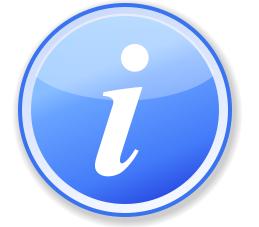 Article L.1112-1 du CSP et article 95 de la LMSS : « II.-Le praticien qui adresse un patient à un établissement de santé accompagne sa demande d'une lettre de liaison synthétisant les informations nécessaires à la prise en charge du patient. »article 95 de la Loi de Modernisation de la Sécurité Sociale modifiant notamment l’article L.1112.1 du Code de la Santé Publique et décret 2016-995 du 20/07/2016 relatif aux lettres de liaisons 